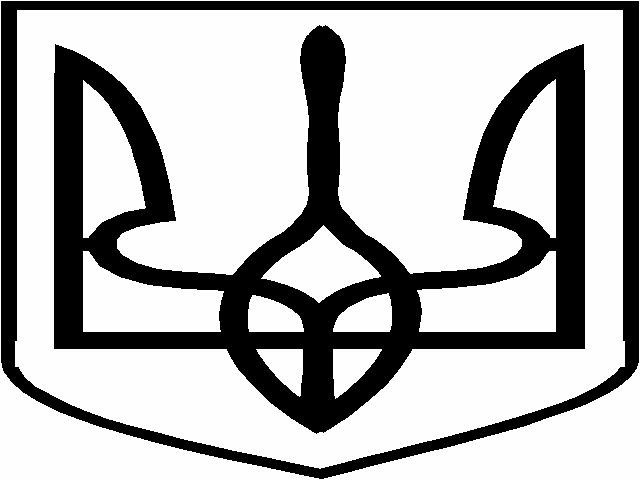 ЛОЗIВСЬКА МIСЬКА РАДАХАРКIВСЬКОЇ ОБЛАСТILХVІІІ СЕСIЯ VІІ СКЛИКАННЯР I Ш Е Н Н Явід 31 травня 2019 року						                          №  Про     оренду        земель комунальної   власності               На підставі ст.ст. 12, 80, 83, 93, 96, 122, 123, 124, 125, 126 Земельного кодексу України, п. 34 та п. 41 ч. 1 ст. 26, ч.1 ст. 59 Закону України «Про місцеве самоврядування в Україні», ст. 24 Закону України «Про регулювання містобудівної діяльності», законів України «Про землеустрій» та «Про оренду землі», Положення про порядок визначення розмірів орендної плати при укладанні договорів оренди землі на території Лозівської міської об’єднаної територіальної громади, затвердженого рішенням міської ради від 19.04.2019 року № 1509, міська радаВ И Р І Ш И Л А:1. Надати дозвіл Русецькому Анатолію Анатолійовичу на розроблення проекту землеустрою щодо відведення земельної ділянки по вул. Потьомкіна, 5 у м. Лозова Харківської області орієнтовною площею  з метою подальшої передачі в оренду для розміщення та експлуатації основних, підсобних і допоміжних будівель та споруд підприємств переробної, машинобудівної та іншої промисловості. 2. Затвердити проект землеустрою щодо відведення земельної ділянки загальною площею  (кадастровий номер 6323985501:00:001:0117) по вул. Центральній, 1 у с. Царедарівка Лозівського району Харківської області для будівництва та обслуговування будівель торгівлі.2.1. Надати Чиримановій Олені Валеріївні в оренду земельну ділянку загальною площею  (кадастровий номер 6323985501:00:001:0117) по вул. Центральній, 1 у с. Царедарівка Лозівського району Харківської області для будівництва та обслуговування будівель торгівлі на 5 (п’ять) років. 2.2. Встановити орендну плату за використання земельної ділянки в розмірі 9,6 відсотків від нормативної грошової оцінки земельної ділянки з застосуванням коефіцієнту зональності 0,8 до 12 % (12 % х 0,8 = 9,6 %).».2.3. Зобов’язати гр. Чириманову О.В. в місячний термін:2.3.1. з моменту отримання проекту договору оренди землі підписати його та направити для подальшого підписання до Лозівської міської ради; 2.3.2. з моменту отримання підписаного примірника договору оренди землі зареєструвати його відповідно до вимог чинного законодавства;2.3.3. укласти договір на послуги з вивезення (перевезення та захоронення) твердих побутових відходів з комунальним підприємством «Еко-Сан» Лозівської міської ради Харківської області;2.4. У разі ухилення або зволікання від укладання договору оренди землі у визначені п. 2.3 рішення строки встановити, що пункт 2 даного рішення втрачає чинність.3. Поновити товариству з обмеженою відповідальністю «ДЕМИ ГРУПП» договір оренди земельної ділянки від 18.10.2013 року (державна реєстрація від 15.04.2014) по вул. Академіка Павлова, 3-а у м. Лозова Харківської області загальною площею  для розміщення та експлуатації основних, підсобних і допоміжних будівель та споруд підприємств переробної, машинобудівної та іншої промисловості, кадастровий номер 6311000000:21:055:0011 терміном на 10 (десять) років.3.1. Встановити орендну плату за використання земельної ділянки в розмірі 3 (трьох) відсотків від нормативної грошової оцінки земельної ділянки.3.2. Зобов’язати ТОВ «ДЕМИ ГРУПП» в місячний термін після прийняття цього рішення:3.2.1. з моменту отримання проекту додаткової угоди до договору оренди земельної ділянки підписати його та направити для подальшого підписання до Лозівської міської ради Харківської області; 3.2.2. з моменту отримання підписаного примірника додаткової угоди до договору оренди земельної ділянки зареєструвати його відповідно до вимог чинного законодавства;3.2.3. укласти договір на послуги з центрального водопостачання та водовідведення з дочірнім підприємством «Лозоваводосервіс» комунального підприємства «Теплоенерго» Лозівської міської ради Харківської області.3.3. У разі ухилення або зволікання від укладання додаткової угоди до договору оренди земельної ділянки у визначені п. 3.2 строки встановити, що пункт 3 даного рішення втрачає чинність.4. Поновити Сулімі Вікторії Миколаївні договір оренди земельної ділянки від 22.05.2008 року (державна реєстрація від 31.07.2009) на мікрорайоні 3, 4-а у м. Лозова Харківської області загальною площею 0,0054 га для будівництва та обслуговування об’єктів торгівлі, кадастровий номер 6311000000:23:058:0027 терміном на 1 (один) рік.4.1. Встановити орендну плату за використання земельної ділянки в розмірі 12 (дванадцять) відсотків від нормативної грошової оцінки земельної ділянки.4.2. Зобов’язати Суліму В.М. в місячний термін після прийняття цього рішення:4.2.1. з моменту отримання проекту додаткової угоди до договору оренди земельної ділянки підписати його та направити для подальшого підписання до Лозівської міської ради Харківської області; 4.2.2. з моменту отримання підписаного примірника додаткової угоди до договору оренди земельної ділянки зареєструвати його відповідно до вимог чинного законодавства;4.3. У разі ухилення або зволікання від укладання додаткової угоди до договору оренди земельної ділянки у визначені п. 4.2 строки встановити, що пункт 4 даного рішення втрачає чинність.5. Припинити дію договору оренди земельної ділянки від 15.01.2009 р. (державна реєстрація від 25.02.2009 р. № 040967700012), яка була надана в користування на умовах оренди Умбатовій Світлані Миколаївні для розміщення сходів до офісного приміщення, за адресою: Харківська область, м. Лозова, вул. Богданівська (колишня Р.Люксембург), буд. 20, нежитлове приміщення № 1, загальною площею  (кадастровий номер 6311000000:15:036:0062), в зв’язку з розташуванням земельної ділянки на прибудинковій території багатоквартирного житлового будинку та за добровільною відмовою.6. В зв’язку з відчуженням нерухомого майна, розташованого по вул. Гвардійській, 50 у м. Лозова Харківської області, замінити сторону договору оренди земельної ділянки від 23.05.2006 р. (державна реєстрація від 01.06.2006 р. № 040667700023) зі змінами від 30.03.2015 (державна реєстрація 27.11.2015 р.), яким передано в оренду земельну ділянку загальною площею  (кадастровий номер 6311000000:01:005:0003) для розміщення та експлуатації основних, підсобних і допоміжних будівель та споруд підприємств переробної, машинобудівної та іншої промисловості, а саме: замінити «Орендаря» - «Товариство з обмеженою відповідальністю «Лозівське хлібоприймальне підприємство» на «Орендарів» - «Товариство з обмеженою відповідальністю компанія «БОТіК» та Рафікова Лариса Олександрівна». 6.1. Доручити міському голові Зеленському С.В. укласти від імені Лозівської міської об’єднаної територіальної громади додаткову угоду до договору оренди земельної ділянки від 23.05.2006 р. (державна реєстрація від 01.06.2006 р. № 040667700023) зі змінами від 30.03.2015 (державна реєстрація 27.11.2015 р.).6.2. Зобов’язати ТОВ «БОТіК» та Рафікову Л.О.:6.2.1. В місячний термін з моменту отримання проекту додаткової угоди до договору оренди земельної ділянки від 23.05.2006 р. (державна реєстрація від 01.06.2006 р. № 040667700023) зі змінами від 30.03.2015 р. (державна реєстрація 27.11.2015 р.) підписати її та направити для подальшого підписання до Лозівської міської ради. 6.2.2. В місячний термін з моменту отримання примірника додаткової угоди зареєструвати її відповідно до вимог чинного законодавства. 6.2.3. Укласти договір на послуги з вивезення (перевезення та захоронення) твердих побутових відходів з комунальним підприємством «Еко-Сан» Лозівської міської ради Харківської області;6.2.4. Укласти договір на послуги з центрального водопостачання та водовідведення з дочірнім підприємством «Лозоваводосервіс» комунального підприємства «Теплоенерго» Лозівської міської ради Харківської області.6.3. У разі ухилення або зволікання від укладання додаткової угоди до договору оренди земельної ділянки у визначені п. 6.2 рішення строки, встановити, що пункт 6 даного рішення втрачає чинність. 7. Встановити товариству з обмеженою відповідальністю «САНЛЕНД 2017» орендну плату за використання земельної ділянки загальною площею  (кадастровий номер 6323981100:02:000:0475) в розмірі 12 (дванадцяти) відсотків від нормативної грошової оцінки земельної ділянки, яка надана для ведення товарного сільськогосподарського виробництва за рахунок нерозподілених (не витребуваних) земельних часток паїв реформованого КСП ім. Кірова (пасовища) терміном на 10 (десять) років, розташованої за межами населених пунктів Домаського старостинського округу Лозівської міської ради Харківської області.7.1. Земельна ділянка, сформована за рахунок земельних часток (паїв) та нерозподілених земельних ділянок, передається в оренду лише на строк до дня державної реєстрації права власності власників земельних часток (паїв) на цій земельній ділянці.  7.2. Доручити міському голові Зеленському С.В. укласти договір оренди землі.7.3. Зобов’язати ТОВ «САНЛЕНД 2017»:7.3.1. Використовувати земельну ділянку відповідно до цільового призначення – для ведення товарного сільськогосподарського виробництва (сільськогосподарські угіддя – пасовища) та дотримуватись екологічної безпеки землекористування та збереження родючості ґрунтів, додержання державних стандартів, норм і правил.7.3.2. В місячний термін:- з моменту отримання проекту договору оренди землі підписати його та направити для подальшого підписання до Лозівської міської ради; - з моменту отримання примірника договору оренди землі зареєструвати його відповідно до вимог чинного законодавства.7.4. Вважати, що невиконання орендарем п. 7.3.1 цього рішення, є підставою для розірвання договору оренди землі у односторонньому порядку з ініціативи Лозівської міської ради з обов’язковою сплатою збитків за нецільове використання землі.8. Встановити Скрипнику Олександру Михайловичу орендну плату за використання земельної ділянки загальною площею 11,0392 га (кадастровий номер 6323985500:03:000:0417) в розмірі 12 (дванадцять) відсотків від нормативної грошової оцінки земельної ділянки, яка надана для ведення товарного сільськогосподарського виробництва за рахунок нерозподіленої (не витребуваної) земельної частки паю (пасовища) реформованого КСП «Жовтень» терміном на 10 (десять) років, розташованої за межами населених пунктів Царедарівського старостинського округу Лозівської міської ради Харківської області.8.1. Земельна ділянка, сформована за рахунок земельних часток (паїв) та нерозподілених земельних ділянок, передається в оренду лише на строк до дня державної реєстрації права власності власників земельних часток (паїв) на цій земельній ділянці.  8.2. Доручити міському голові Зеленському С.В. укласти договір оренди землі 8.3. Зобов’язати Скрипника О.М.:8.3.1. Використовувати земельну ділянку відповідно до цільового призначення – для ведення товарного сільськогосподарського виробництва (сільськогосподарські угіддя – пасовища) та дотримуватись екологічної безпеки землекористування та збереження родючості ґрунтів, додержання державних стандартів, норм і правил.8.3.2 В місячний термін:- з моменту отримання проекту договору оренди землі підписати його та направити для подальшого підписання до Лозівської міської ради; - з моменту отримання примірника договору оренди землі зареєструвати його відповідно до вимог чинного законодавства.8.4. Вважати, що невиконання орендарем п. 8.3.1 цього рішення, є підставою для розірвання договору оренди землі у односторонньому порядку з ініціативи Лозівської міської ради з обов’язковою сплатою збитків за нецільове використання землі.9. Затвердити технічну документацію із землеустрою щодо встановлення (відведення) меж земельної ділянки в натурі (на місцевості) загальною площею 1,6322 га для ведення товарного сільськогосподарського виробництва за межами населених пунктів Перемозької сільської ради на території Лозівського району Харківської області (кадастровий номер 6323985000:01:000:0563).9.1. Надати Жакуну Олександру Семеновичу в оренду земельну ділянку загальною площею 1,6322 га для ведення товарного сільськогосподарського виробництва за рахунок нерозподілених (не витребуваних) земельних часток паїв реформованого КСП ім. Калініна (пасовища), розташованої за межами населених пунктів Перемозького старостинського округу Лозівської міської ради Харківської області (кадастровий номер 6323985000:01:000:0563) терміном на 10 (десять) років. 9.2. Встановити орендну плату за використання земельної ділянки в розмірі 12 (дванадцяти) відсотків від нормативної грошової оцінки земельної ділянки.9.3. Земельна ділянка, сформована за рахунок земельних часток (паїв) та нерозподілених земельних ділянок, передається в оренду лише на строк до дня державної реєстрації права власності власників земельних часток (паїв) на цій земельній ділянці.  9.4. Доручити міському голові Зеленському С.В. укласти договір оренди землі.9.5. Зобов’язати Жакуна О.С.:9.5.1. Використовувати земельну ділянку відповідно до цільового призначення – для ведення товарного сільськогосподарського виробництва (сільськогосподарські угіддя – пасовища) та дотримуватись екологічної безпеки землекористування та збереження родючості ґрунтів, додержання державних стандартів, норм і правил;9.5.2. В місячний термін:- з моменту отримання проекту договору оренди землі підписати його та направити для подальшого підписання до Лозівської міської ради; - з моменту отримання примірника договору оренди землі зареєструвати його відповідно до вимог чинного законодавства.9.6. У разі ухилення або зволікання від укладання договору оренди землі у визначені п. 9.5.2 рішення строки, встановити, що пункт 9.1 даного рішення втрачає чинність.9.7. Вважати, що невиконання орендарем п. 9.5.1 цього рішення, є підставою для розірвання договору оренди землі у односторонньому порядку з ініціативи Лозівської міської ради з обов’язковою сплатою збитків за нецільове використання землі.10. Поновити публічному акціонерному товариству «ХАРКІВГАЗ» договір оренди земельної ділянки від 10.04.2008 року (державна реєстрація від 14.04.2008) по вул. Першотравневій, 2-а у м. Лозова с. Домаха Харківської області загальною площею 0,0206 га для розміщення та експлуатації основних, підсобних і допоміжних будівель та споруд технічної інфраструктури (виробництва та розподілення газу, постачання пари та гарячої води, збирання, очищення та розподілення води) , кадастровий номер 6323981101:02:004:0028 терміном на _10 (десять) років.10.1. Встановити орендну плату за використання земельної ділянки в розмірі 12 (дванадцять) відсотків від нормативної грошової оцінки земельної ділянки.10.2. Зобов’язати ПАТ «ХАРКІВГАЗ» в місячний термін після прийняття цього рішення:10.2.1. з моменту отримання проекту додаткової угоди до договору оренди земельної ділянки підписати його та направити для подальшого підписання до Лозівської міської ради Харківської області; 10.2.2. з моменту отримання підписаного примірника додаткової угоди до договору оренди земельної ділянки зареєструвати його відповідно до вимог чинного законодавства;10.2.3. укласти договір на послуги з вивезення (перевезення та захоронення) твердих побутових відходів з комунальним підприємством «Еко-Сан» Лозівської міської ради Харківської області;10.2.4. укласти договір на послуги з центрального водопостачання та водовідведення з дочірнім підприємством «Лозоваводосервіс» комунального підприємства «Теплоенерго» Лозівської міської ради Харківської області.10.3. У разі ухилення або зволікання від укладання додаткової угоди до договору оренди земельної ділянки у визначені п. 10.2 строки встановити, що пункт 10 даного рішення втрачає чинність.11. Контроль за виконанням цього рішення покласти на постійну комісію з питань земельних відносин, містобудування та архітектури (Мельник О.О.).Міський голова                                                			                     С.В. ЗЕЛЕНСЬКИЙКошляк, 2-32-69                                                                        				              